IOP-Tester für Ethernet-SteuergeräteRUETZ SYSTEM SOLUTIONS prüft Steuergeräte auf InteroperabilitätMünchen, 9. März 2016 – RUETZ SYSTEM SOLUTIONS – Experten für automobile Datenkommunikation – stellt eine Interoperabilitäts-Testplattform für Automotive Ethernet bereit. Zum Einsatz kommt der IOP-Tester im Rahmen der Compliance-Tests für Automotive Ethernet. Die Test-Plattform bildet damit einen Bestandteil des Test-Setups für Open Alliance Layer 1 Interoperabilitätstests für Steuergeräte. Der IOP-Tester ermöglicht die Prüfung von Steuergeräten auf Interoperabilität mit anderen Steuergeräten für Layer 1 auf Basis (100BASE-T1 / OABR). Er bietet eine offene Programmierschnittstelle (Application Programming Interface, API) und erlaubt damit die einfache Integration in vorhandene Testsysteme. Anwender können eigene Tests und Testsequenzen erstellen. Zum Testumfang gehören Messungen zur Link-up Time, Signal Quality sowie Cable Diagnose. Compliance für Ethernet-SteuergeräteDer IOP-Tester ist ein Bestandteil des Compliance-Verifizierungsprozesses von RUETZ SYSTEM SOLUTIONS. Die standardisierten Testmethoden für Automotive Ethernet führen die neuen automobilen Standards mit den bestehenden zuverlässigen und stabilen Systemen zusammen. Für die Verifikation von Komponenten und Steuergeräten stellt damit der Compliance-Verifizierungsprozess das nötige System bereit und vereinfacht den Technologieeinstieg für neue Hersteller und Zulieferer.Zeichen: 1.450Bilder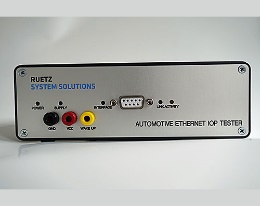 Bild 1: IOP-Tester von RUETZ SYSTEM SOLUTIONS prüft Steuergeräte auf InteroperabilitätBildquelle: RUETZ SYSTEM SOLUTIONSDownload: http://www.ruetz-system-solutions.com/uploads/RUETZ-SYSTEM-SOLUTIONS-Automotive-Ethernet-IOP-Tester-H.jpgBild 2: Testaufbau für Automotive Ethernet Interoperabilität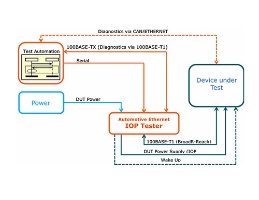 Bildquelle: RUETZ SYSTEM SOLUTIONSDownload: http://www.ruetz-system-solutions.com/uploads/RUETZ-SYSTEM-SOLUTIONS-Automotive-Ethernet-Interoperability-Test-Setup-H.jpgBild 3: Wolfgang Malek ist Geschäftsführer und Mitgründer von RUETZ SYSTEM SOLUTIONS 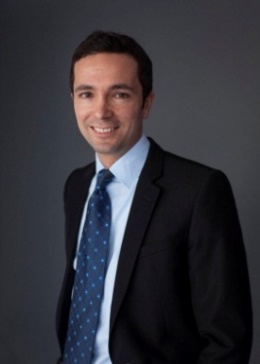 Bildquelle: RUETZ SYSTEM SOLUTIONSDownload: http://www.ruetz-system-solutions.com/uploads/RUETZ-SYSTEM-SOLUTIONS-Wolfgang-Malek.jpgÜber RUETZ SYSTEM SOLUTIONSMit umfassender Expertise für automotive Datenkommunikation bietet RUETZ SYSTEM SOLUTIONS Fahrzeugherstellern und Zulieferern Full Service für einen reibungslosen und pünktlichen Produktionsstart (SOP). Der Technologie-Partner mit Sitz in München bietet Engineering-Services rund um Systemspezifikation und -integration, 'Test House as a Service', Compliance-Tests, Technologie-Bewertung und Training. Zu den Testlabor-Lösungen gehören Testsysteme und –plattformen. Mit umfangreicher Kompetenz für Datenübertragung zu sämtlichen Datenübertragungsstandards im Auto wie beispielsweise CAN, Ethernet, FlexRay, LIN, MOST, USB und WLAN unterstützt der Generalunternehmer kompetent und zuverlässig. Weitere Informationen stehen unter www.ruetz-system-solutions.com zur Verfügung. RUETZ SYSTEM SOLUTIONS GmbHWalter-Gropius-Straße 1781543 München, DeutschlandPressekontakt:ahlendorf communicationMandy AhlendorfT +49 8151 9739098E ma@ahlendorf-communication.com 